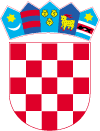 Gradsko vijećeKlasa: 300-01/22-01/11Urbroj:2186-9-02-22-1Lepoglava. 21. 12. 2022.	Na temelju odredbe članka 35. točke 2. Zakona o lokalnoj i područnoj (regionalnoj) samoupravi („Narodne novine“ br. 33/01, 60/01 – vjerodostojno tumačenje, 129/05,  109/07, 125/08, 36/09, 150/11, 144/12, 19/13 – pročišćeni tekst, 137/15, 123/17, 98/19, 144/20), članka 78. Zakona o koncesijama („Narodne novine“ broj 69/17, 107/20), članka 22. Statuta Grada Lepoglave („Službeni vjesnik Varaždinske županije“ broj 64/20, 18/21) Gradsko vijeće Grada Lepoglave na 12. sjednici održanoj dana 21. 12. 2022. godine donosi SREDNJOROČNI PLANDAVANJA KONCESIJA NA PODRUČJU GRADA LEPOGLAVE ZA RAZDOBLJE OD 01.01.2023. do 31.12.2025.  GODINEI.Donosi se srednjoročni (trogodišnji) plan davanja koncesija za razdoblje od 01.01.2023. do 31.12.2025. godine (dalje u tekstu: Plan).II.Grad Lepoglava u razdoblju od 01.01.2023. do 31.12.2025. godine ne planira davati koncesije na području Grada Lepoglave.III.Ovaj Plan stupa na snagu osmog dana od dana objave u „Službenom vjesniku Varaždinske županije“.Predsjednik Gradskog vijećaHrvoje Kovač